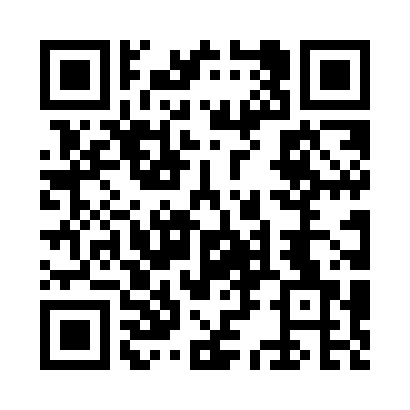 Prayer times for Boquet, New York, USAMon 1 Jul 2024 - Wed 31 Jul 2024High Latitude Method: Angle Based RulePrayer Calculation Method: Islamic Society of North AmericaAsar Calculation Method: ShafiPrayer times provided by https://www.salahtimes.comDateDayFajrSunriseDhuhrAsrMaghribIsha1Mon3:225:1412:585:058:4110:332Tue3:235:1412:585:058:4110:333Wed3:245:1512:585:058:4110:324Thu3:255:1612:585:058:4010:315Fri3:265:1612:585:058:4010:316Sat3:275:1712:595:058:4010:307Sun3:285:1812:595:058:3910:298Mon3:295:1812:595:058:3910:289Tue3:305:1912:595:058:3810:2710Wed3:315:2012:595:058:3810:2611Thu3:335:2112:595:058:3710:2512Fri3:345:2212:595:058:3710:2413Sat3:355:2312:595:058:3610:2314Sun3:365:231:005:058:3510:2215Mon3:385:241:005:058:3510:2116Tue3:395:251:005:058:3410:2017Wed3:415:261:005:048:3310:1818Thu3:425:271:005:048:3210:1719Fri3:445:281:005:048:3210:1620Sat3:455:291:005:048:3110:1421Sun3:475:301:005:048:3010:1322Mon3:485:311:005:038:2910:1123Tue3:505:321:005:038:2810:1024Wed3:515:331:005:038:2710:0825Thu3:535:341:005:028:2610:0726Fri3:545:351:005:028:2510:0527Sat3:565:361:005:028:2410:0328Sun3:585:371:005:018:2210:0229Mon3:595:381:005:018:2110:0030Tue4:015:391:005:008:209:5831Wed4:035:411:005:008:199:57